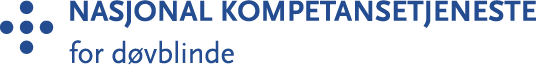 Nyhetsbrev nr. 10 2022Kjære følger,Da er Min historie-boka lansert og ti av portrettintervjuene fra vår Min historie-serie på Dovblindhet.no foreligger mellom to permer.Det er blitt en flott bok, både design- og innholdsmessig. Ta for eksempel en nærmere titt på bokas forside, eller stryk fingertuppene dine over den, da vil du oppdage noen fine, taktile detaljer.Boka har også kommet ut som lydbok, e-bok og punktbok, dette via og i samarbeid med Norsk lyd- og blindeskriftbibliotek (NLB). Gledelig jul, godt nytt år og stor takk for at du følger vårt nyhetsbrev!Følg oss på Facebook, Instagram, Twitter og YouTube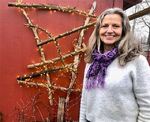 Drives av nysgjerrighetUansett hva seniorrådgiver Heidi Kittelsen har jobbet med, er det gjennom personer med medfødt døvblindhet hun har lært mest. 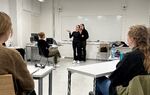 Mindre skummeltÅ tolke for personer med døvblindhet, kan oppleves litt skummelt i starten for flere tolkestudenter. Derfor trengs undervisning fra kompetente rådgivere i Statped.  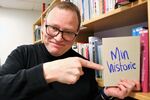 Min historie i bokform10 av portrettintervjuene fra vår Min historie-serie foreligger mellom to permer. Boka blir også tilgjengelig som lydbok og punktbok.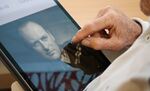 Vi deltar på Aldring i Norge-dagene med standKonferansen arrangeres tirsdag og onsdag 6 – 7. desember i hovedstaden. Programmet passer for alle som jobber innen feltet aldring og eldrehelse. 